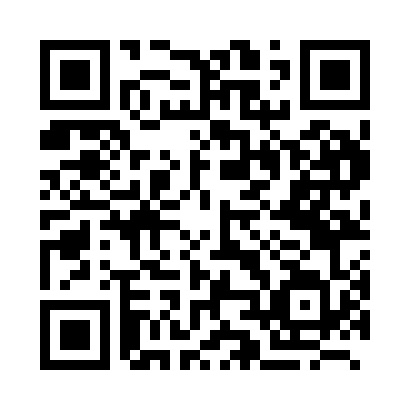 Prayer times for Bagadubi, BangladeshWed 1 May 2024 - Fri 31 May 2024High Latitude Method: NonePrayer Calculation Method: University of Islamic SciencesAsar Calculation Method: ShafiPrayer times provided by https://www.salahtimes.comDateDayFajrSunriseDhuhrAsrMaghribIsha1Wed4:015:2211:543:216:267:482Thu4:005:2111:543:216:277:483Fri3:595:2011:543:206:277:494Sat3:585:2011:543:206:287:505Sun3:575:1911:543:206:287:506Mon3:565:1911:533:206:297:517Tue3:555:1811:533:196:297:528Wed3:555:1711:533:196:307:529Thu3:545:1711:533:196:307:5310Fri3:535:1611:533:196:317:5411Sat3:525:1611:533:196:317:5412Sun3:525:1511:533:186:327:5513Mon3:515:1411:533:186:327:5614Tue3:505:1411:533:186:337:5715Wed3:495:1411:533:186:337:5716Thu3:495:1311:533:186:347:5817Fri3:485:1311:533:176:347:5918Sat3:485:1211:533:176:357:5919Sun3:475:1211:533:176:358:0020Mon3:465:1111:533:176:368:0121Tue3:465:1111:533:176:368:0122Wed3:455:1111:543:176:378:0223Thu3:455:1011:543:176:378:0324Fri3:445:1011:543:176:388:0325Sat3:445:1011:543:176:388:0426Sun3:435:0911:543:166:398:0527Mon3:435:0911:543:166:398:0528Tue3:435:0911:543:166:398:0629Wed3:425:0911:543:166:408:0730Thu3:425:0911:543:166:408:0731Fri3:425:0811:553:166:418:08